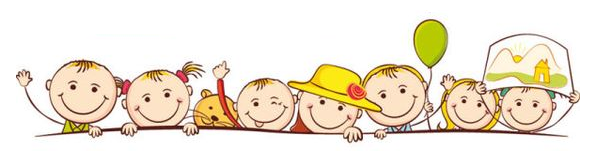 Dragi učenci in starši! Še malo in počitnice se bodo končale. Zato je čas, da se zopet srečamo. Prvi šolski dan se bo letos pričelv četrtek, 1. septembra 2022 ob 8.00 uri.S seboj prinesite torbe in ostale šolske potrebščine. Prvi dan bomo na šoli organizirali malico in kosilo. Učenci bodo po končanem pouku odšli na kosilo, nato pa varno počakali na odhod domov v oddelku podaljšanega bivanja. PRVI DAN BODO ODHODI DOMOV PREJ. IZ LITIJE GRE AVTOBUS PO 5. ŠOLSKI URI (12.30). TAKRAT BODO ODŠLI DOMOV TUDI NAŠI UČENCI (GLEDE NA PRIHOD AVTOBUSA IZ LITIJE).Prvošolka pride prvi dan v šolo skupaj s starši in po malici odide domov, ostali učenci pa kasneje s kombijem. Prvi šolski dan bo kombi vozil po lanskem voznem redu. Za naprej vas bomo pravočasno obvestili.Veselimo se srečanja z vami! Učitelji PŠ Darinke Ribič Polšnik  Polšnik, 25. 8. 2022